1. Схема исследования мультиплексора: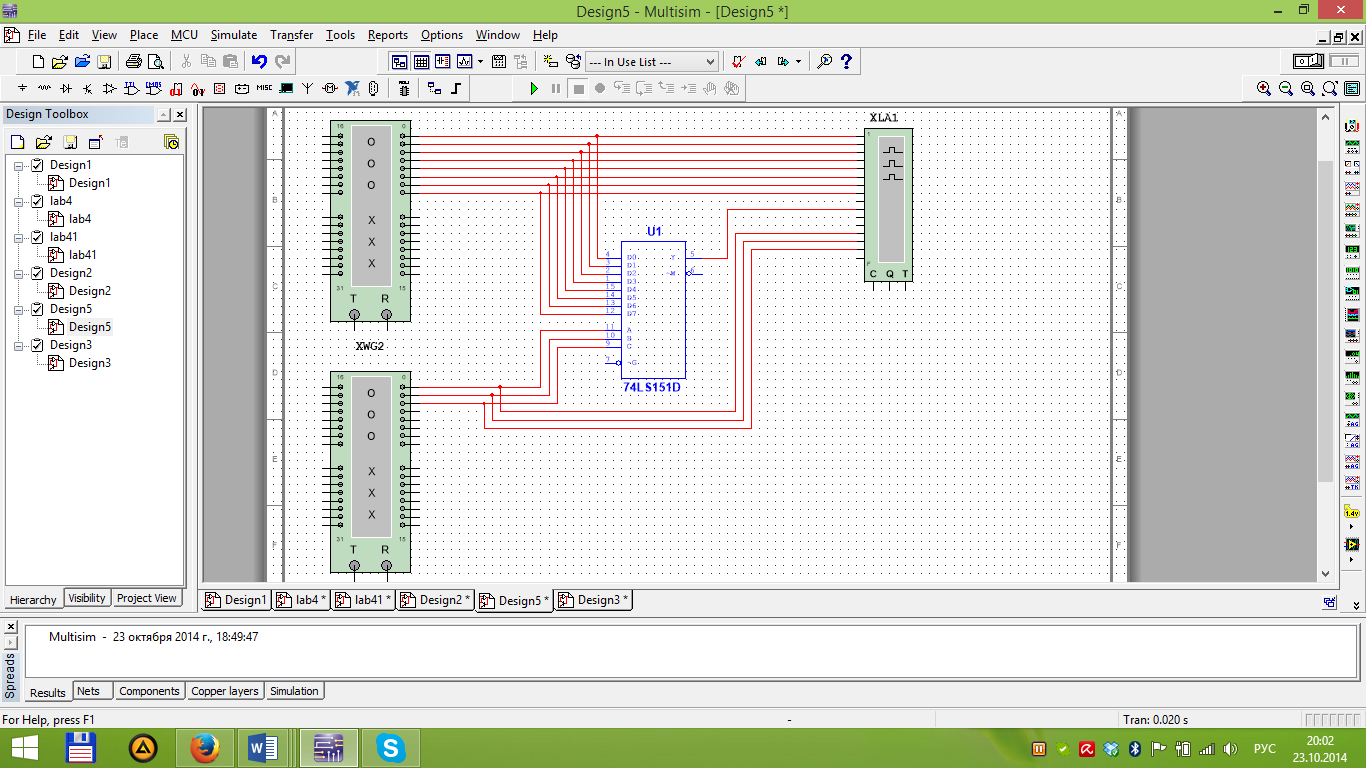 Таблица истинности мультиплексора:2. Схема исследования демультиплексора: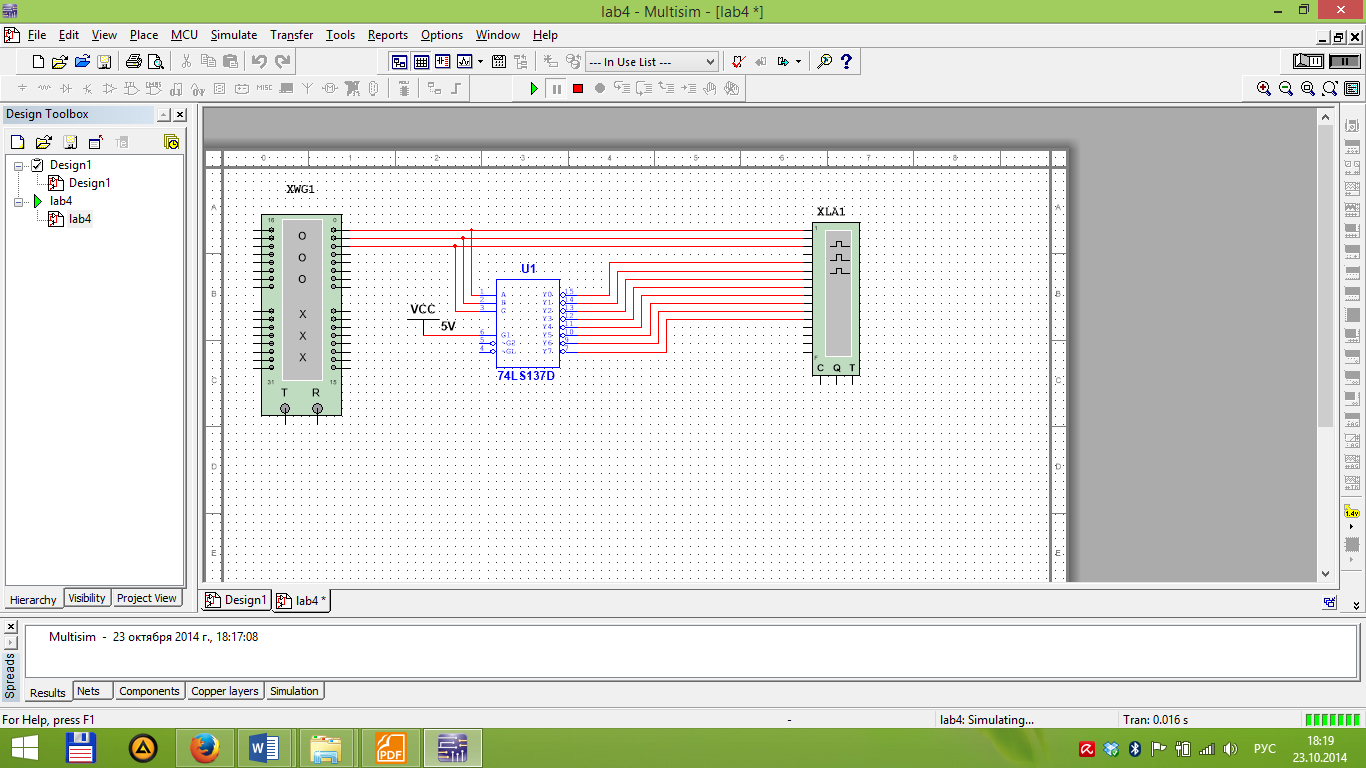 Таблица истинности демультиплексора:3. Схема настройки демультиплексора на реализацию заданной переключательной функции (равнозначность 3-х одноразрядных чисел): 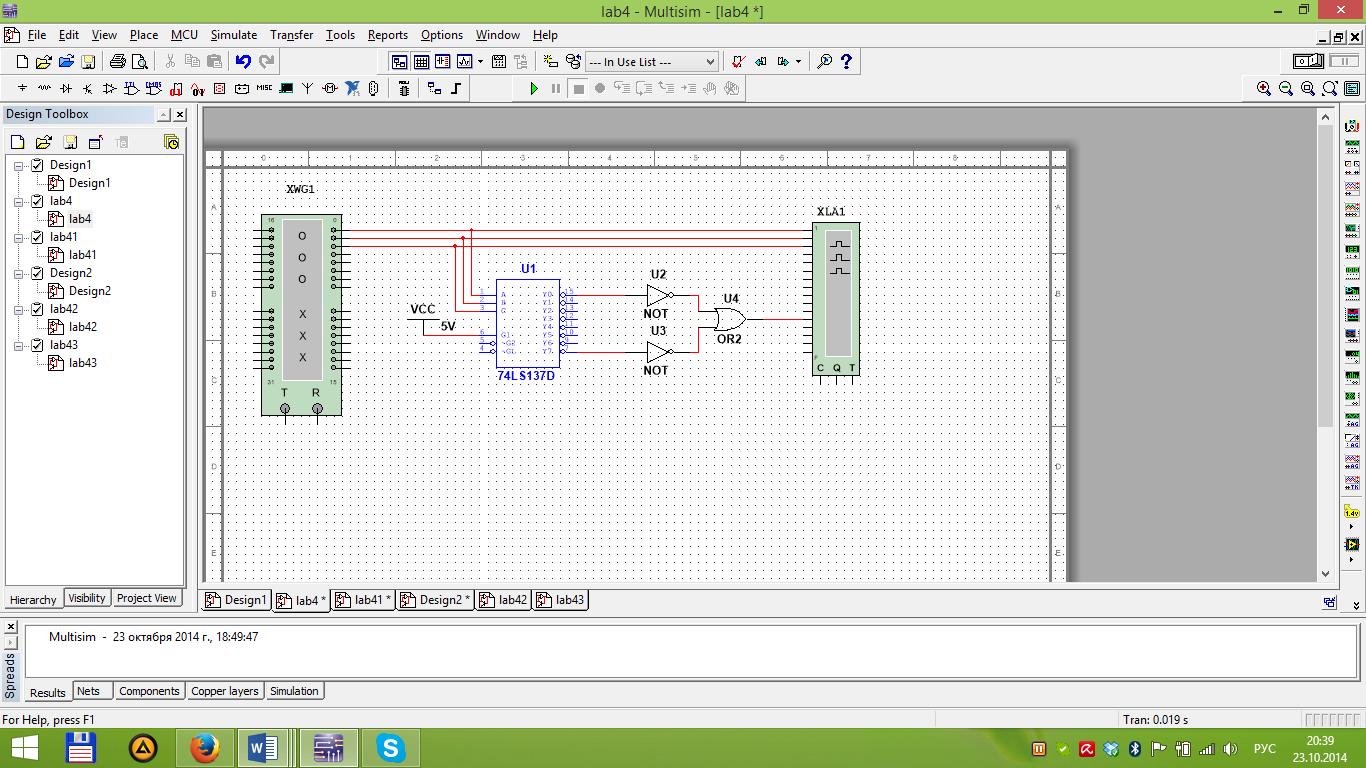 Временная диаграмма: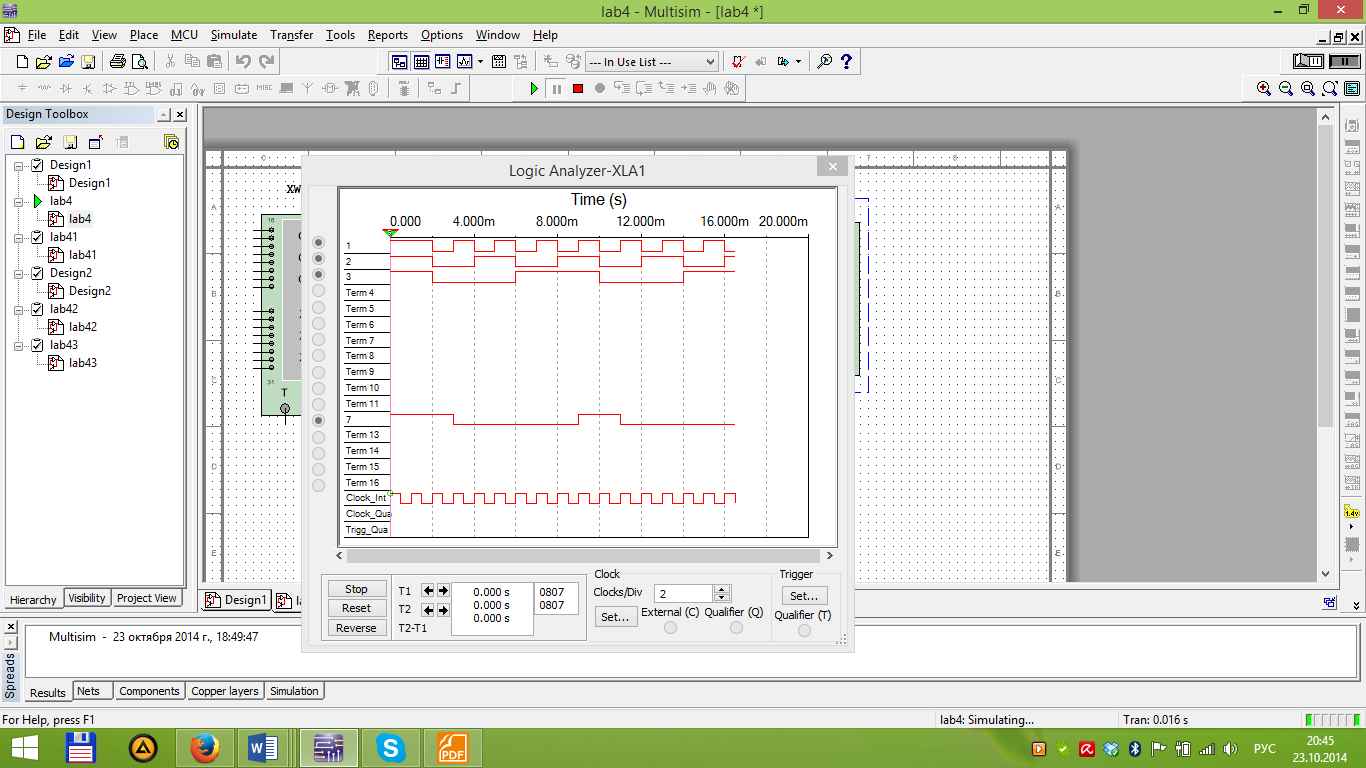 Таблица истинности:X7X6X5X4X3X2X1X0A2A1A0F000000010001000000100011000001000101000010000111000100001001001000001011010000001101100000001111X2X1X0Y7Y6Y5Y4Y3Y2Y1Y00000000000100100000010010000001000110000100010000010000101001000001100100000011110000000X3X2X1Y000010010010001101000101011001111